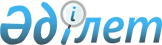 О внесении изменений в решение маслихата от 14 декабря 2007 года № 26 "О бюджете города Костаная на 2008 год"Решение маслихата города Костаная Костанайской области от 6 ноября 2008 года № 134. Зарегистрировано Управлением юстиции города Костаная Костанайской области 12 ноября 2008 года № 9-1-112

      В соответствии с подпунктом 1) пункта 1 статьи 6 Закона Республики Казахстан "О местном государственном управлении в Республике Казахстан" и рассмотрев постановление акимата города Костаная, Костанайский городской Маслихат РЕШИЛ : 

      1. Внести изменения в решение Маслихата "О бюджете города Костаная на 2008 год" от 14 декабря 2007 года № 26 (номер государственной регистрации 9-1-93, газета "Костанай" от 15 января 2008 года № 3, ранее внесены изменения и дополнения решением маслихата от 16 января 2008 года № 41 "О внесении изменений и дополнений в решение Маслихата от 14 декабря 2007 года № 26 "О бюджете города Костаная на 2008 год", номер государственной регистрации 9-1-96, газета "Костанай" от 19 февраля 2008 года № 13, решением маслихата от 14 апреля 2008 года № 84 "О внесении изменений и дополнений в решение Маслихата от 14 декабря 2007 года № 26 "О бюджете города Костаная на 2008 год", номер государственной регистрации 9-1-101, газета "Костанай" от 17 июня 2008 года 2008 года № 46, решением маслихата от 15 июля 2008 года № 105 "О внесении изменений и дополнений в решение Маслихата от 14 декабря 2007 года № 26 "О бюджете города Костаная на 2008 год", номер государственной регистрации 9-1-109, газета "Костанай" от 12 августа 2008 года № 62): 

       Пункт 1 указанного решения изложить в новой редакции: 

      "1. Утвердить городской бюджет на 2008 год согласно приложению 1 в следующих объемах: 

      1) Доходы 13307711 тысяч тенге, в том числе по: 

      налоговым поступлениям 8213342 тысяч тенге; 

      неналоговые поступления 49266 тысяч тенге; 

      поступления от продажи основного капитала 1759114 тысяч тенге; 

      поступления трансфертов 3285989 тысяч тенге; 

      2) затраты 14287511,8 тысяч тенге; 

      3) операционное сальдо -979800,8 тысяч тенге; 

      4) чистое бюджетное кредитование -5544 тысяч тенге, в том числе погашение бюджетных кредитов -5544 тысяч тенге; 

      5) дефицит -974256,8 тысячи тенге; 

      6) финансирование дефицита бюджета 974256,8 тысяч тенге". 

       Пункт 6 указанного решения изложить в новой редакции: 

      "6. Утвердить резерв местного исполнительного органа на 2008 год в сумме 20554,0 тысячи тенге."       2.Настоящее решение вводится в действие с 1 января 2008 года.       Председатель сессии, 

      депутат по избирательному округу № 18      И.Штейгервальд       Секретарь городского Маслихата             С. Тукенов        СОГЛАСОВАНО: 

Приложение 1          

к решению маслихата   

от 6 ноября 2008 года 

№ 134                 Бюджет города Костаная на 2008 год
					© 2012. РГП на ПХВ «Институт законодательства и правовой информации Республики Казахстан» Министерства юстиции Республики Казахстан
				КатегорияКатегорияКатегорияКатегорияСумма,

тысяч тенгеКлассКлассНаименованиеСумма,

тысяч тенгеПодклассПодклассСумма,

тысяч тенге12345I. Доходы 13307711 1 00 0 Налоговые поступления 8213342 1 01 0 Подоходный налог 3433606 1 01 2 Индивидуальный подоходный налог 3433606 1 03 0 Социальный налог 3503368 1 03 1 Социальный налог 3503368 1 04 0 H алоги на собственность 913021 1 04 1 H алоги на имущество 593557 1 04 3 Земельный налог 138844 1 04 4 H алог на транспортные средства 180620 1 05 0 Внутренние налоги на товары , работы и услуги 224342 1 05 2 Акцизы 70068 1 05 3 Поступления за использование природных и других ресурсов 41800 1 05 4 Сборы за ведение предпринимательской и профессиональной деятельности 112474 1 08 0 Обязательные платежи , взимаемые за совершение юридически значимых действий и ( или ) выдачу документов уполномоченными на то государственными органами или должностными лицами 139005 1 08 1 Государственная пошлина 139005 2 00 0 Неналоговые поступления 49266 2 01 0 Доходы от государственной собственности 20882 2 01 1 Поступления части чистого дохода государственных предприятий 771 2 01 5 Доходы от аренды   имущества , находящегося в государственной собственности 20000 2 01 7 Вознаграждения ( интересы ) по кредитам , выданным из государственного бюджета 111 2 03 0 Поступления денег от проведения государственных закупок , организуемых государственными учреждениями , финансируемыми из государственного бюджета 50 2 03 1 Поступления денег от проведения государственных закупок , организуемых государственными учреждениями , финансируемыми из государственного бюджета 50 2 04 0 Штрафы , пеня , санкции , взыскания , налагаемые государственными учреждениями , финансируемыми из государственного бюджета , а также содержащимися и финансируемыми из бюджета ( сметы расходов ) Национального Банка Республики Казахстан 20875 2 04 1 Штрафы , пеня , санкции , взыскания , налагаемые государственными учреждениями , финансируемыми из государственного бюджета , а также содержащимися и финансируемыми из бюджета ( сметы расходов ) Национального Банка Республики Казахстан , за исключением поступлений от предприятий нефтяного сектора   20875 2 06 0 Прочие неналоговые поступления 7459 2 06 1 Прочие неналоговые поступления 7459 3 00 0 Поступления от продажи основного капитала 1759114 3 01 0 Продажа государственного имущества , закрепленного за государственными учреждениями 790000 3 01 1 Продажа государственного имущества , закрепленного за государственными учреждениями 790000 3 03 0 Продажа земли и нематериальных активов 969114 3 03 1 Продажа земли 968083 3 03 2 Продажа нематериальных активов 1031 4 00 0 Поступления   трансфертов 3285989 4 02 0 Трансферты из вышестоящих органов государственного управления 3285989 4 02 2 Трансферты из областного бюджета 3285989 Функциональная группа Функциональная группа Функциональная группа Функциональная группа Функциональная группа Функциональная группа Сумма , 

тысяч тенге Функциональная подгруппа Функциональная подгруппа Функциональная подгруппа Функциональная подгруппа Функциональная подгруппа Сумма , 

тысяч тенге Администратор бюджетных программ Администратор бюджетных программ Администратор бюджетных программ Администратор бюджетных программ Сумма , 

тысяч тенге Программа Программа Программа Сумма , 

тысяч тенге Подпрограмма Подпрограмма Сумма , 

тысяч тенге Наименование Сумма , 

тысяч тенге II. Затраты 14287511,8 01 Государственные услуги общего характера 253576 1 Представительные , исполнительные и другие органы , выполняющие общие функции   государственного управления 197698 112 Аппарат маслихата района ( города областного значения ) 11500 001 Обеспечение деятельности маслихата района ( города областного значения ) 11500 122 Аппарат акима района ( города областного значения ) 186198 001 Обеспечение деятельности акима района ( города областного значения ) 186198 2 Финансовая   деятельность 39093 452 Отдел финансов района ( города областного значения ) 39093 001 Обеспечение деятельности отдела финансов 15776 003 Проведение оценки имущества в целях налогообложения 3678 004 Организация работы по выдаче разовых талонов и обеспечение полноты сбора сумм от реализации разовых талонов 18175 011 Учет , хранение , оценка и реализация имущества , поступившего в коммунальную собственность 1464 5 Планирование и статистическая деятельность 10005 453 Отдел экономики и бюджетного планирования района ( города областного значения ) 10005 001 Обеспечение деятельности отдела экономики и бюджетного планирования 10005 9 Прочие государственные услуги общего характера 6780 122 Аппарат акима района ( города областного значения ) 6780 008 Обучение государственных служащих компьютерной грамотности 6780 02 Оборона 13785 1 Военные нужды 7499 122 Аппарат акима района ( города областного значения ) 7499 005 Мероприятия в рамках исполнения всеобщей воинской обязанности 7499 2 Организация работы по чрезвычайным ситуациям 6286 122 Аппарат акима района ( города областного значения ) 6286 006 Предупреждение и ликвидация чрезвычайных ситуаций масштаба района ( города областного значения ) 6286 03 Общественный порядок , безопасность , правовая , судебная , уголовно - исполнительная деятельность 22482 1 Правоохранительная деятельность 22482 458 Отдел жилищно - коммунального хозяйства , пассажирского транспорта и автомобильных дорог района ( города областного значения ) 22482 021 Эксплуатация оборудования и средств по регулированию дорожного движения в населенных пунктах 22482 04 Образование 3324372,3 1 Дошкольное воспитание и обучение 541033 464 Отдел образования района ( города областного значения ) 541033 009 Обеспечение деятельности организаций дошкольного воспитания и обучения 541033 2 Начальное , основное среднее и общее среднее образование 2436727,3 464 Отдел образования района ( города областного значения ) 2436727,3 003 Общеобразовательное обучение 2046942,3 006 Дополнительное образование для детей 200022 010 Внедрениесистемы интерактивного обучения в государственной системе начального , основного среднего и общего среднего образования 189763 9 Прочие услуги в области образования 346612 464 Отдел образования района ( города областного значения ) 66807 001 Обеспечение деятельности отдела образования 12386 005 Приобретение и доставка учебников , учебно - методических комплексов   для государственных учреждений образования района ( города областного значения ) 29254 007 Проведение школьных олимпиад и внешкольных мероприятий и конкурсов районного ( городского ) масштаба 2907 116 Развитие человеческого капитала в рамках электронного правительства 22260 467 Отдел строительства района ( города областного значения ) 279805 002 Развитие объектов образования 279805 06 Социальная помощь и социальное обеспечение 497416 2 Социальная помощь 390078 451 Отдел занятости и социальных программ района ( города областного значения ) 390078 002 Программа занятости 63700 005 Государственная адресная социальная помощь 29400 006 Жилищная помощь 135681 007 Социальная помощь отдельным категориям нуждающихся граждан по решениям местных представительных органов 67297 010 Материальное обеспечение детей - инвалидов , воспитывающихся и обучающихся на дому 400 015 Территориальные центры социального обслуживания пенсионеров и инвалидов 23022 016 Государственные пособия на детей до 18 лет 25913 017 Обеспечение нуждающихся инвалидов обязательными гигиеническими средствами и представление услуг специалистами жестового языка , индивидуальными помощниками в соответствии с индивидуальной программой реабилитации инвалида 44665 9 Прочие услуги в области социальной помощи и социального обеспечения 107338 451 Отдел занятости и социальных программ района ( города областного значения ) 107338 001 Обеспечение деятельности отдела занятости и социальных программ 62236 011 Оплата услуг по зачислению , выплате и доставке пособий и других социальных выплат 830 013 Социальная адаптация лиц , не имеющих определенного местожительства 44272 07 Жилищно - коммунальное хозяйство 3185742 1 Жилищное хозяйство 1669976 458 Отдел жилищно - коммунального хозяйства , пассажирского транспорта и автомобильных дорог района ( города областного значения ) 85210 002 Изъятие , в том числе путем выкупа земельных участков для государственных надобностей и связанное с этим отчуждение недвижимого имущества 22984 003 Организация сохранения государственного жилищного фонда 4070 004 Обеспечение жильем отдельных категорий граждан 58156 467 Отдел строительства района ( города областного значения ) 1584766 003 Строительство жилья 804650 004 Развитие и обустройство инженерно - коммуникационной инфраструктуры 780116 2 Коммунальное хозяйство 239874 458 Отдел жилищно - коммунального хозяйства , пассажирского транспорта и автомобильных дорог района ( города областного значения ) 228645 012 Функционирование системы водоснабжения и водоотведения 117695 026 Организация эксплуатации тепловых сетей , находящихся в коммунальной собственности районов ( городов областного значения ) 110950 467 Отдел строительства района ( города областного значения ) 11229 005 Развитие объектов коммунального хозяйства 11229 3 Благоустройство населенных пунктов 1275892 458 Отдел жилищно - коммунального хозяйства , пассажирского транспорта и автомобильных дорог района ( города областного значения ) 1275892 015 Освещение улиц в населенных пунктах 145528 016 Обеспечение санитарии населенных пунктов 49378 017 Содержание мест захоронений и захоронение безродных 25574 018 Благоустройство и озеленение населенных пунктов 1055412 08 Культура , спорт , туризм и информационное пространство 281903 1 Деятельность в области культуры 91425 455 Отдел культуры и и развития языков района   ( города областного значения ) 91425 003 Поддержка культурно - досуговой работы 91425 2 Спорт 68350 465 Отдел физической культуры и 

спорта района ( города областного значения ) 68350 005 Развитие массового спорта и национальных видов спорта 61004 006 Проведение спортивных соревнований на районном ( города областного значения ) уровне 4683 007 Подготовка и участие членов   сборных команд района ( города областного значения ) по различным видам спорта на областных спортивных соревнованиях 2663 3 Информационное пространство 106563 455 Отдел культуры   и развития языков района   ( города областного значения ) 81039 006 Функционирование районных ( городских ) библиотек 78808 007 Развитие государственного языка и других языков народа Казахстана 2231 456 Отдел внутренней политики   района ( города областного значения ) 25524 002 Проведение государственной информационной политики через средства массовой информации 25524 9 Прочие услуги по организации культуры , спорта , туризма   и информационного пространства 15565 455 Отдел культуры и и развития языков района   ( города областного значения ) 6057 001 Обеспечение деятельности отдела культуры   и развития языков 6057 456 Отдел внутренней политики   района ( города областного значения ) 5375 001 Обеспечение деятельности отдела внутренней политики 5375 465 Отдел физической культуры и 

спорта района ( города областного значения ) 4133 001 Обеспечение деятельности отдела физической культуры и спорта 4133 09 Топливно - энергетический комплекс и недропользование 195000 9 Прочие услуги в области топливно - энергетического комплекса и недропользования 195000 467 Отдел строительства района ( города областного значения ) 195000 009 Развитие теплоэнергетической системы 195000 10 Сельское , водное , лесное , рыбное хозяйство , особо охраняемые природные территории , охрана окружающей среды и животного мира , земельные отношения 41130 1 Сельское хозяйство 5267 462 Отдел сельского хозяйства района ( города областного значения ) 5267 001 Обеспечение деятельности отдела сельского хозяйства 5267 6 Земельные отношения 35863 463 Отдел земельных отношений района ( города областного значения ) 35863 001 Обеспечение деятельности отдела 

земельных отношений 10749 003 Земельно - хозяйственное устройство населенных пунктов 25114 11 Промышленность , архитектурная , градостроительная и строительная деятельность 33510 2 Архитектурная , градостроительная и строительная деятельность 33510 467 Отдел строительства района ( города областного значения ) 14543 001 Обеспечение деятельности отдела   строительства 14543 468 Отдел архитектуры и градостроительства района ( города областного значения ) 18967 001 Обеспечение деятельности отдела архитектуры и градостроительства 18967 12 Транспорт и коммуникации 2740859 1 Автомобильный транспорт 2740859 458 Отдел жилищно - коммунального хозяйства , пассажирского транспорта и автомобильных дорог района ( города областного значения ) 2740859 022 Развитие транспортной инфраструктуры 1093835 023 Обеспечение функционирования автомобильных дорог 1647024 13 Прочие 51590 3 Поддержка предпринимательской деятельности и защита конкуренции 7025 469 Отдел предпринимательства района ( города областного значения ) 7025 001 Обеспечение деятельности отдела предпринимательства 4225 003 Поддержка предпринимательской деятельности 2800 9 Прочие 44565 452 Отдел финансов района ( города областного значения ) 20554 012 Резерв местного исполнительного органа района ( города областного значения ) 20554 458 Отдел жилищно - коммунального хозяйства , пассажирского транспорта и автомобильных дорог района ( города областного значения ) 24011 001 Обеспечение деятельности отдела жилищно - коммунального хозяйства , пассажирского транспорта и автомобильных дорог 24011 15 Трансферты 3646146,5 1 Трансферты 3646146,5 452 Отдел финансов района ( города областного значения ) 3646146,5 006 Возврат неиспользованнных ( недоиспользованных ) целевых трансфертов 62252,5 007 Бюджетные изъятия 3583894 III. Операционное сальдо -979800,8 IV. Чистое бюджетное кредитование -5544 05 Погашение бюджетных кредитов -5544 1 Погашение бюджетных кредитов -5544 01 Погашение бюджетных кредитов выданных из государственного бюджета -5544 11 Погашение бюджетных кредитов , выданных из местного бюджета до 2005 года юридическим лицам -5544 V. Сальдо по операциям с финансовыми активами 0 VI. Дефицит (-) Профицит (+) -974256,8 VII. Финансирование дефицита бюджета ( использование профицита ) 974256,8 